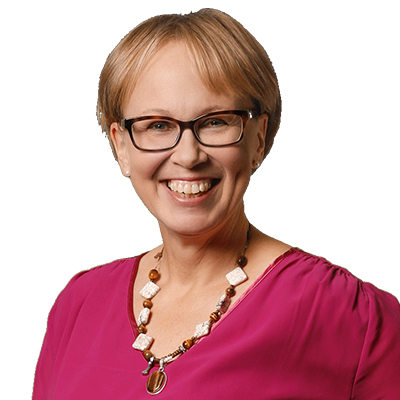 PRESSMEDDELANDE	25.10 2023	EM Teija Mikkilä ny VD för Villa Ensi Servicehuset Villa Ensi som erbjuder trivsamt och privat boende för äldre personer har utnämt EM Teija Mikkilä till bolagets verkställande direktör. Mikkilä har inlett sin tjänst denna vecka och fortsätter bedriva och utveckla verksamheten vid Havsgatan i Helsingfors. I en tid av osäkerhet, personalbrist och ökad myndighetsreglering vill vi verka enligt invånarnas behov, och samtidigt uppfylla nutida förväntningar på boendet. Teija Mikkilä är en erfaren ledare med vision och beprövad förmåga att se nya möjligheter, hennes utnämning kommer att stärka Villa Ensi, anser styrelseordförande Maria Björnberg.Ekonomie magister Teija Mikkilä har verkat som verksamhetsledare vid Helsingin Muistiyhdistys och däremellan bl.a fortbildat sig till närvårdare. Hon har utvecklat den nuvarande verksamheten och skapat tillväxt för föreningen. Mikkilä har därtill gedigen erfarenhet av ledarskap, ekonomiförvaltning och försäljning från sina många år inom resebranschen. Jag är mycket ivrig över den nya tjänsten. Villa Ensi är ett mycket speciellt, personligt servicehus och jag ser fram emot att få vara med om att utveckla och lotsa huset framöver tillsammans med vår kunniga personal och våra invånare, säger Teija Mikkilä.Ytterligare information: VD Teija Mikkilä tel. 010 338 8260, e-post: toimisto@villaensi.fi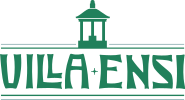 Villa Ensi är en unik jugendbyggnad vid Havsgatan i Helsingfors. Vi erbjuder livskvalitet på äldre dagar - sällskap, mat och boendekomfort. Du har din frihet som i eget hem, men därtill servicehusets trygghet och personalens kontinuerliga omsorg.			TIEDOTUS 25.10 2023KTM Teija Mikkilä Villa Ensin uusi toimitusjohtaja Viihtyisää ja yksilöllistä asumista ikäihmisille tarjoava palvelutalo Villa Ensi on nimittänyt yhtiön toimitusjohtajaksi KTM Teija Mikkilän. Mikkilä on aloittanut tehtävässään tällä viikolla, ja hän jatkaa Helsingin Merikadulla sijaitsevan talon toiminnan johtamista ja kehittämistä. Epävarmuuden, henkilöstöpulan ja lisääntyneen viranomaisääntelyn aikana haluamme toimia asukkaiden tarpeiden mukaisesti ja samalla täyttää nykyajan odotukset asumisesta. Teija Mikkilä on kokenut johtaja, jolla on sekä näkemystä että kykyä uudistaa toimintaa, ja hänen nimityksensä tulee vahvistamaan Villa Ensiä, sanoo hallituksen puheenjohtaja Maria Björnberg.Teija Mikkilä on toiminut Helsingin Muistiyhdistyksessä toiminnanjohtajana ja tuona aikana hankkinut myös lähihoitajan pätevyyden. Hän on kehittänyt nykyistä toimintaa ja luonut järjestölle kasvua. Mikkilällä on myös vankka kokemus johtamisesta, taloushallinnosta ja myynnistä matkailualalla toimimiensa vuosien ajalta. Olen erittäin innoissani saadessani aloittaa uudessa tehtävässä. Villa Ensi on upea, yksilöllinen palvelutalo, jota lähdemme kehittämään ja luotsaamaan tulevaisuuteen yhdessä henkilökunnan ja asukkaiden kanssa, Teija Mikkilä toteaa.Lisätietoja: TJ Teija Mikkilä Puh.: 010 338 8260 Sähköposti: toimisto@villaensi.fiVilla Ensi on ainutlaatuinen jugendtalo Helsingin Merikadulla. Tarjoamme elämänlaatua ikäihmisille - seuraa, yhteisiä ruokahetkiä ja asumismukavuutta. Sinulla on oman kodin vapaus, mutta myös palvelukeskuksen turvallisuus ja henkilökunnan jatkuva huolenpito.